В с. Новотураево 31 мая 2017 года  семья Хуснуллиных отметила 60 – летие совместной жизни .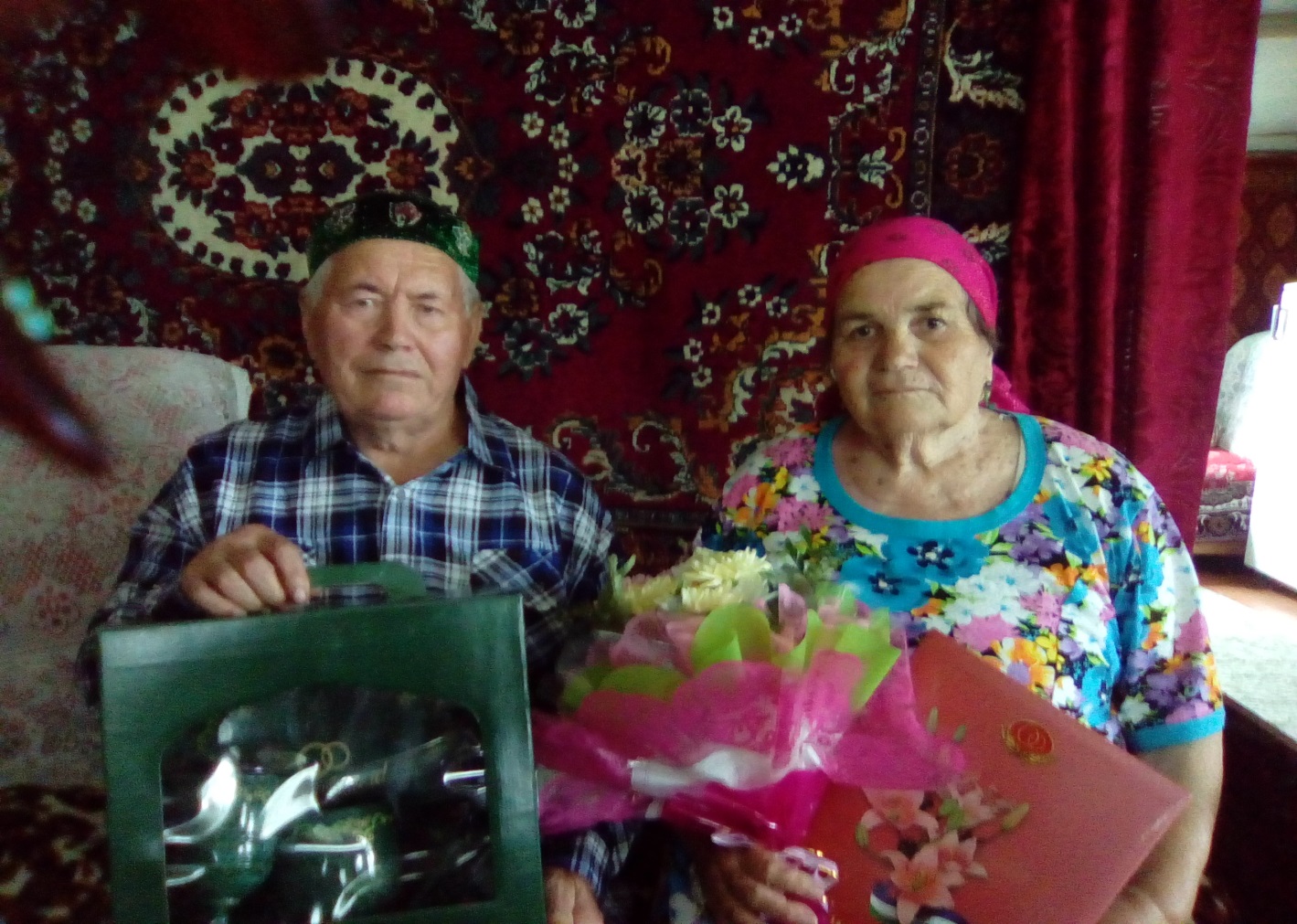 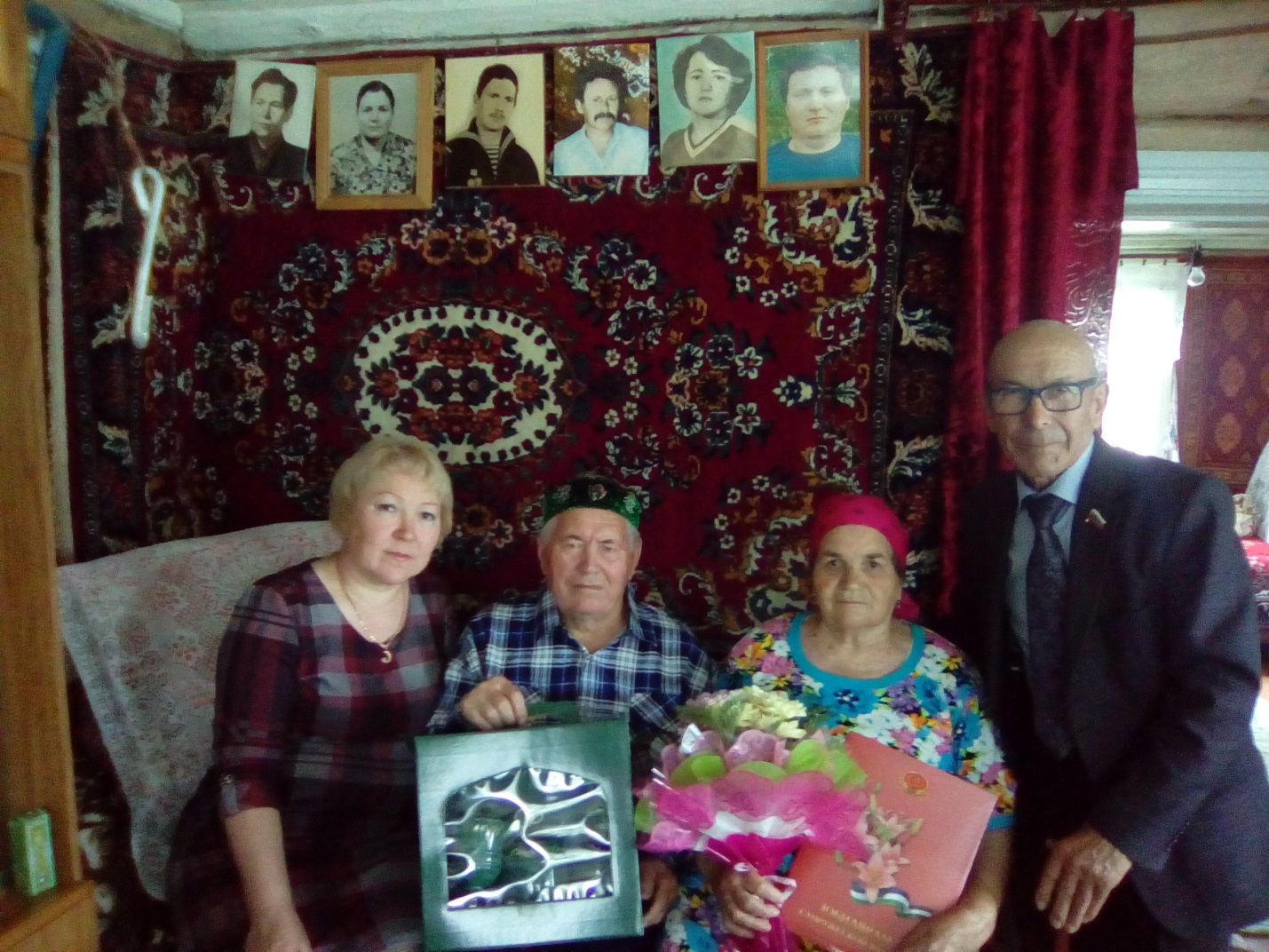 